First Name of Application CV No 1624746Whatsapp Mobile: +971504753686 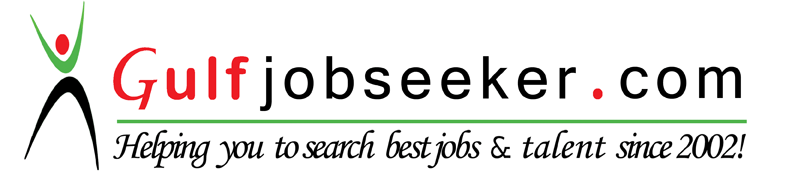 To get contact details of this candidate Purchase our CV Database Access on this link.http://www.gulfjobseeker.com/employer/services/buycvdatabase.phpCareer Objective:	Seeking a position in an office environment to utilize and improve my skills in logistics, administration / secretarial and to make a significant contribution to a company that offers opportunities for progressionEMPLOYMENT HISTORYZuellig Pharma Philippines – Data Encoder Specialist – Sales CoordinatorOctober 2014 – December 2015Compile, copy, sort, and file records of office activities, business transactions, and other activities.Provides information by answering questions and requests.Compute, record, and proofread data and other information, such as records or reports.Locate and correct data entry errors, or report them to supervisors. Responsible for monitoring Sales Order, Authorization form. Responsible to monitor expenses of key account manager.Makes travel arrangements for domestic flights of District Teams.Handles hotel accommodation for domestic.Handles calls, files and office suppliesPerforms other duties that maybe assigned from time to time.Accent Micro Technologies INC.  - Sales Logistic AssistantJUNE 2012 – JULY 2014Monitor Job Order status based on committed delivery date in coordination with Purchasing / Shipping.Responsible to monitor undelivered item and make sure all items are delivered.Responsible to forward Job Order and PRS / Dell Proforma Invoice to authorized signatory for approval.Responsible to check all Job order including attachments;  (Purchased Order), Canvass Sheet and Purchased Requisition SlipEnsure all urgent shipments are closely monitored and delivered timely.Handle delivery status to the client, coordination to Warehouse, Purchasing, Sales and Accounting.To assist Customers / Sales Enquires, Purchased Order, Quotation etc.Ensure all documents are filled in proper order, Ensure all orders / invoices receipt into system.Perform other tasks that may be assigned from time to time.Coordinate with other departments to ensure strict adherence and compliance to business process.Air Cargo Partners Corporation Philippines (Qatar Airways)  –  6 MONTHSSecretaryDuties and Responsibilities:Records Daily Sales Report, Expenses, & Purchases from Suppliers.Records all deliveries, purchases & sales report of different branches including suppliers of the company.Make reports by the end of the month, including purchases from suppliers.Organize files accordingly.Maintain files and customers' records.Provides ledger for safe keeping of company accounts.Attend phone calls.Educational Background:TertiaryBachelor of Science Major in TourismPERSONAL INFORMATION:Visit Visa until April 2016Nationality : Filipino